Молимо Вас, да образац попуните читко штампаним словима.Подаци о подносиоцу  захтева:Подносим захтев да ми у складу са чланом 46. Одлуке о комуналном реду реду (“Службени лист града   Београда”бр.10/11, 60/12, 51/14, 92/14, 2/15, 11/15, 61/15, 75/16, 19/17, 50/18,  92/18, 118/18, 26/19, 52/19, 16/19,17/20,89/20,106/20,138/20,152/20,40/21, 94/21,101/21,111/2021, 120/2021,19/2022 и 96/2022) издате одобрење за постављање клупе и других објеката намењених седењу,  на локацији__________________________________________________________________________________                                           ( навести адресу  на којој се тражи постављање клупе)Прилози уз захтев:Доказ о плаћеној административној такси:Општинска административна такса  за поднесак у износу од 330,00 динара (број рачуна 840-742251843-73, модел 97 позив на број 59-013, прималац Буџет градске општине Нови Београд);Општинска административна такса за израду решења у износу од 7.846,00 динара (број рачуна 840-742251843-73, модел 97 позив на број 59-013, прималац Буџет градске општине Нови Београд);Градска административна такса у износу од 4.836,00 динара за сагласност  Секретаријата за саобраћај-Сектор за регулисање и безбедност саобраћаја, (када се објекат поставља на јавној саобраћајној површини),  број рачуна 840-742241843-03, модел 97  позив на број 27-501-08, прималац Буџет града Београда;Сагласност: власника, односно корисника грађевинске парцеле илисубјекта који управља, користи или одржава површину на којој се привремени објекат поставља, ( који је уписан у лист непокретности Републичког геодетског завода), оверену  код јавног бележника. Клупе на површини у јавном коришћењу коју унутар отвореног тржног центра, може поставити власник тржног центра, односно власник пословног простора у том центру уз сагласност свих осталих власника пословног простора у том центру; Уговор са банком о отварању рачуна;5. Фотографски приказ и скица места постављања са уцртаном клупом у размери 1:100,  оверена од стране лица које поседује одговарајућу лиценцу у зависности од намене површине на коју се објекат поставља и приказ клупе са техничким описом и фотографским  или графичким приказом, у 5 (пет) примерака.Напомена:        Сагласности Секретаријата за сабраћај, када се објекат поставља на делу јавне саобраћајне површине, Секретаријата за урбанизам и грађевинске послове или Завода за заштиту споменика културе града Београда, када се  објекат поставља испред зграде која је утврђена за културно добро, односно која ужива претходну заштиту или се налази у просторној културно-историјској целини, односно целини која ужива претходну заштиту као и   организације којој је та површина поверена на управљање, коришћење и одржавање, Одељење за грађевинске и  комуналне послове Управе градске општине Нови Београд прибавља  по службеној дужности.              ПОДНОСИЛАЦ ЗАХТЕВА                                                                                                                         ______________________                            (потпис)ОБРАЗАЦ 1 Упознат/а сам са одредбом члана 103. став 3.  Закона о општем управном поступку („Службени гласник РС“, бр. 18/2016), којом је прописано да у поступку који се покреће по захтеву странке орган може да врши увид, прибавља и обрађује личне податке о чињеницама о којима се води службена евиденција када је то неопходно за одлучивање, осим ако странка изричито изјави да ће те податке прибавити сама. Ако странка у року не поднесе личне податке неопходне за одлучивање органа, захтев за покретање поступка ће се сматрати неуредним.Поступак покрећем код .................................................................................................................ради остварививања права.............................................................................................................и тим поводом дајем следећуИ З Ј А В УI  Сагласaн/а сам да орган за потребе поступка може извршити увид, прибави и обради  личне податке о чињеницама о којима се води службена евиднција, који су неопходни у поступку одлучивања.  ..........................................                     (место)..........................................                                                          ................................................                  (датум)                                                                                                   (потпис даваоца изјаве)II Иако је орган обавезан да изврши увид, прибави и обави личне податке, изјављујем да ћу сам/а за потребе поступка прибавити: 	а) све личне податке о чињеницама о којима се води службена евидениција, а који су неопходни за одлучивање. 	б) следеће податке:.......................................................................................................................................................................................................................................................................................................................................................................................................................................Упознат/а сам да уколико  наведене личне податке неопходне за одлучивање органа  не поднесем у року од....................дана, захтев за покретање поступка ће се сматрати неуредним...........................................	                          (место)..........................................                                                          ................................................                  (датум)                                                                             (потпис даваоца изјаве)УПРАВА ГРАДСКЕ ОПШТИНЕ НОВИ БЕОГРАД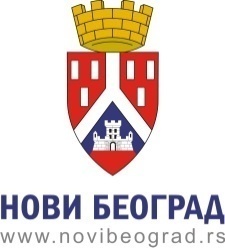 Одељење за грађевинске   и комуналне послове -Одсек за комуналне послове-Захтев за издавање одобрења за постављање клупа и других објеката намењених седењуИме и презиме и адреса, подносиоца захтева Назив и седиште правног лица/предузетникаКонтакт телефон и e-mail